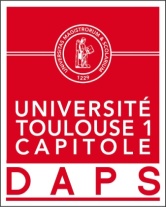                                  Laura BOUFFARTIGUESport de Haut niveau                                 Danse Sportive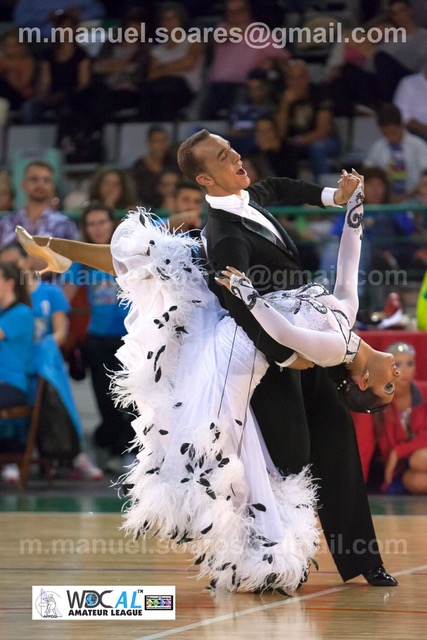 Formation : TSMAnnée d’étude : Master 1 Banque et FinanceCatégorie sportif de bon niveau national (SBNN)Club de compétition : Roquefort CDSNiveau : National